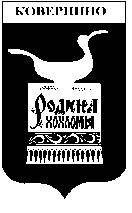 Администрация Ковернинского  муниципального района Нижегородской областиП О С Т А Н О В Л Е Н И ЕО внесении изменений в «Адресную инвестиционную программу капитальных вложений по Ковернинскому муниципальному району Нижегородской области на 2015-2017 годы», утвержденную постановлением Администрации Ковернинского муниципального района от 18 ноября 2014 года №810.          В соответствии с п.2.5. «Плана мероприятий по разработке муниципальных программ Ковернинского муниципального района Нижегородской области, необходимых для формирования бюджета района на 2015 год и последующие годы», утвержденного распоряжением Администрации Ковернинского муниципального района от 29 мая 2014 года №261-р и в связи с приведением в соответствие итоговых данных в «Адресной инвестиционной программе капитальных вложений по Ковернинскому муниципальному району Нижегородской области на 2015-2017 годы», Администрация Ковернинского муниципального района Нижегородской области постановляет:1.Внести изменения в «Адресную инвестиционную программу капитальных вложений по Ковернинскому муниципальному району Нижегородской области на 2015-2017 годы», а именно:1.1.Строку 8 приложения №1 «Перечень объектов Адресной инвестиционной программы капитальных вложений по Ковернинскому муниципальному району на 2015-2017 годы» изложить в новой редакции:1.2.Строку 10 приложения №1 «Перечень объектов Адресной инвестиционной программы капитальных вложений по Ковернинскому муниципальному району на 2015-2017 годы» изложить в новой редакции:1.3.Строку 13 приложения №1 «Перечень объектов Адресной инвестиционной программы капитальных вложений по Ковернинскому муниципальному району на 2015-2017 годы» изложить в новой редакции:1.4.Строку «Итого по программе» приложения №1 «Перечень объектов Адресной инвестиционной программы капитальных вложений по Ковернинскому муниципальному району на 2015-2017 годы» изложить в новой редакции:1.5.Строку «Объёмы и источники финансирования» паспорта  «Адресной инвестиционной программы капитальных вложений по Ковернинскому муниципальному району на 2015-2017 годы» изложить в новой редакции:1.6.Таблицу №3 раздела 10 «Ресурсное обеспечение реализации программы»  «Адресной инвестиционной программы капитальных вложений по Ковернинскому муниципальному району на 2015-2017 годы»  изложить в новой редакции:1.7.Строки 3 и 4 таблицы раздела  «Индикаторы достижения целей Адресной инвестиционной программы капитальных вложений по Ковернинскому муниципальному району» «Адресной инвестиционной программы капитальных вложений по Ковернинскому муниципальному району на 2015-2017 годы»  изложить в новой редакции:1.8.Раздел 6 «Ожидаемые результаты программы» Адресной инвестиционной программы капитальных вложений по Ковернинскому муниципальному району на 2015-2017 годы»  изложить в новой редакции:         «В ходе реализации Программы планируется достичь следующих основных результатов:1)Строительтство и ввод 2-х объектов газификации;2)Выполнить проектно-изыскательские  работы и построить 1 спортивный объект;3)  9 объектов коммунального хозяйства;- ввести в эксплуатацию  3,3  км газопровода;- газифицировать 65 домовладений;- повысить уровень газификации в сельской местности до 27%(строительство 1км разводящих сетей к 30 жилым домам);-строительство и ввод наружных коммуникаций  к жилым домам малоэтажной застройки, в т.ч. к домам многодетных семей;-подготовить проектно-изыскательскую документацию для последующего включения в областные программы по 6 объектам;-увеличить производственную мощность очистных сооружений в р.п.Ковернино;2.Внести изменения в Постановление  №22 от  15.01.2016г. «О внесении изменений в постановление Администрации Ковернинского муниципального района от 18 ноября 2014 года №810 «Об утверждении Адресной инвестиционной программы капитальных вложений по Ковернинскому муниципальному району Нижегородской области на 2015-2017 годы»», а именно:2.1.Строку 13 приложения №1 «Перечень объектов Адресной инвестиционной программы капитальных вложений по Ковернинскому муниципальному району на 2015-2017 годы» изложить в новой редакции:2.2.Строку «Итого по программе» приложения №1 «Перечень объектов Адресной инвестиционной программы капитальных вложений по Ковернинскому муниципальному району на 2015-2017 годы» изложить в новой редакции:2.3.Строку паспорта «Объёмы и источники финансирования» «Адресной инвестиционной программы капитальных вложений по Ковернинскому муниципальному району на 2015-2017 годы» изложить в новой редакции:2.4.Таблицу №3 раздела 10 «Ресурсное обеспечение реализации программы»  «Адресной инвестиционной программы капитальных вложений по Ковернинскому муниципальному району на 2015-2017 годы»  изложить в новой редакции:3.Внести изменения в Постановление  №165 от  03.03.2016г. «О внесении изменений в постановление Администрации Ковернинского муниципального района от 18 ноября 2014 года №810 «Об утверждении Адресной инвестиционной программы капитальных вложений по Ковернинскому муниципальному району Нижегородской области на 2015-2017 годы»», а именно:3.1. Строку «Итого по программе» приложения №1 «Перечень объектов Адресной инвестиционной программы капитальных вложений по Ковернинскому муниципальному району на 2015-2017 годы» изложить в новой редакции:3.2.Строку паспорта «Объёмы и источники финансирования» «Адресной инвестиционной программы капитальных вложений по Ковернинскому муниципальному району на 2015-2017 годы» изложить в новой редакции:3.3.Таблицу №3 раздела 10 «Ресурсное обеспечение реализации программы»  «Адресной инвестиционной программы капитальных вложений по Ковернинскому муниципальному району на 2015-2017 годы»  изложить в новой редакции:4.Контроль за исполнением настоящего постановления возложить на и.о.заместителя главы Администрации Ковернинского муниципального района Ю.В.Сорокина.5.Настоящее постановление вступает в силу после официального обнародования путём размещения через районную библиотеку.Глава Администрации                                                               О.П.ШмелевСогласовано:И.О.зам.главы Администрации                                                                           Ю.В.СорокинНачальник  Финансового управления                                                                В.Н.СоколоваЗав. организационно-правовым отделом                                                           С.В.НекрасоваЗав. отделом экономики                                                                                       О.Г.СидороваКоррупциогенные факторы:выявлены / не выявлены      ______________/ Зав.орг-правовым отделом /С.В.Некрасова/Отпечатано 7 экз:в дело -2в прокуратуру -1в АПИ -1в ОКС - 1в Фин.управление -1в отдел экономики -1Шустова2-15-4603.08.2017                                                       № 5348Строительство 2-й очереди очистных сооружений в р.п.Ковернино20152017Всего41500,034000,07500,08Строительство 2-й очереди очистных сооружений в р.п.Ковернино2015201720151500,01500,0ПИР8Строительство 2-й очереди очистных сооружений в р.п.Ковернино2015201720168Строительство 2-й очереди очистных сооружений в р.п.Ковернино20152017201740000,034000,06000,010Строительство дорожной и инженерной инфраструктуры в р.п.Ковернино ул.Зарубина и в д.Гавриловка ул.Школьная к домам для многодетных семей (газопровод -1км; водопровод – 1,5км; наружное освещение -35 фонарей)20152016Всего26000,014000,010Строительство дорожной и инженерной инфраструктуры в р.п.Ковернино ул.Зарубина и в д.Гавриловка ул.Школьная к домам для многодетных семей (газопровод -1км; водопровод – 1,5км; наружное освещение -35 фонарей)2015201620152000,02000,0ПИР10Строительство дорожной и инженерной инфраструктуры в р.п.Ковернино ул.Зарубина и в д.Гавриловка ул.Школьная к домам для многодетных семей (газопровод -1км; водопровод – 1,5км; наружное освещение -35 фонарей)20152016201612000,06000,06000,0СМР10Строительство дорожной и инженерной инфраструктуры в р.п.Ковернино ул.Зарубина и в д.Гавриловка ул.Школьная к домам для многодетных семей (газопровод -1км; водопровод – 1,5км; наружное освещение -35 фонарей)20152016201712000,06000,06000,0СМР13Градостроительная документация, проектные работы (согласования, градостроительные документы, генпланы, градостроительные нормативы)20152017Всего3578,03578,013Градостроительная документация, проектные работы (согласования, градостроительные документы, генпланы, градостроительные нормативы)2015201720151578,01578,0ПИР13Градостроительная документация, проектные работы (согласования, градостроительные документы, генпланы, градостроительные нормативы)2015201720161000,01000,0ПИР13Градостроительная документация, проектные работы (согласования, градостроительные документы, генпланы, градостроительные нормативы)2015201720171000,01000,0ПИРИТОГО по программеВсего567751,7529872,137199,6680,0ИТОГО по программе20155558,05078,0480,0ИТОГО по программе2016272143,7256047,115896,6200,0ИТОГО по программе2017290050,0273825,016225,0Объем и источники финансированияПрограмма предполагает финансирование за счёт средств бюджетов всех уровней в сумме 567751,7 тыс.руб., в том числе по годам и источникам финансирования:Программа предполагает финансирование за счёт средств бюджетов всех уровней в сумме 567751,7 тыс.руб., в том числе по годам и источникам финансирования:Программа предполагает финансирование за счёт средств бюджетов всех уровней в сумме 567751,7 тыс.руб., в том числе по годам и источникам финансирования:Программа предполагает финансирование за счёт средств бюджетов всех уровней в сумме 567751,7 тыс.руб., в том числе по годам и источникам финансирования:Программа предполагает финансирование за счёт средств бюджетов всех уровней в сумме 567751,7 тыс.руб., в том числе по годам и источникам финансирования:Программа предполагает финансирование за счёт средств бюджетов всех уровней в сумме 567751,7 тыс.руб., в том числе по годам и источникам финансирования:Программа предполагает финансирование за счёт средств бюджетов всех уровней в сумме 567751,7 тыс.руб., в том числе по годам и источникам финансирования:Объем и источники финансированияИсточник финанси-рованияВСЕГОФедеральный бюджетОбластной бюджетМестный бюджетПрочие источникиОбъем и источники финансированияВсего567751,7529872,137199,6680,0Объем и источники финансирования20155558,05078,0480,0Объем и источники финансирования2016272143,7256047,115896,6200,0Объем и источники финансирования2017290050,0273825,016225,0Год реализации программыВСЕГОФедеральный бюджетОбластной бюджетМестный бюджетПрочие источники2015г.5558,0005078,0480,02016г.272143,70256047,115896,6200,02017г.290050,00273825,016225,0ВСЕГО:567751,70529872,137199,6680,03.Ввести в эксплуатацию наружных сетей канализациикм5,64.Ввести в эксплуатацию газопроводовкм4,260513Градостроительная документация, проектные работы (согласования, градостроительные документы, генпланы, градостроительные нормативы)20152017Всего3372,33372,313Градостроительная документация, проектные работы (согласования, градостроительные документы, генпланы, градостроительные нормативы)201520172015929,6929,6ПИР13Градостроительная документация, проектные работы (согласования, градостроительные документы, генпланы, градостроительные нормативы)2015201720161442,71442,7ПИР13Градостроительная документация, проектные работы (согласования, градостроительные документы, генпланы, градостроительные нормативы)2015201720171000,01000,0ПИРИТОГО по программеВсего44126,1	16966,126680,0480,0ИТОГО по программе20156689,006689,00ИТОГО по программе201626935,816966,19489,7480,0ИТОГО по программе201710501,3010501,30Объем и источники финансированияПрограмма предполагает финансирование за счёт средств бюджетов всех уровней в сумме 44126,1 тыс.руб., в том числе по годам и источникам финансирования:Программа предполагает финансирование за счёт средств бюджетов всех уровней в сумме 44126,1 тыс.руб., в том числе по годам и источникам финансирования:Программа предполагает финансирование за счёт средств бюджетов всех уровней в сумме 44126,1 тыс.руб., в том числе по годам и источникам финансирования:Программа предполагает финансирование за счёт средств бюджетов всех уровней в сумме 44126,1 тыс.руб., в том числе по годам и источникам финансирования:Программа предполагает финансирование за счёт средств бюджетов всех уровней в сумме 44126,1 тыс.руб., в том числе по годам и источникам финансирования:Программа предполагает финансирование за счёт средств бюджетов всех уровней в сумме 44126,1 тыс.руб., в том числе по годам и источникам финансирования:Программа предполагает финансирование за счёт средств бюджетов всех уровней в сумме 44126,1 тыс.руб., в том числе по годам и источникам финансирования:Объем и источники финансированияИсточник финанси-рованияВСЕГОФедеральный бюджетОбластной бюджетМестный бюджетПрочие источникиОбъем и источники финансированияВсего44126,116966,126680,0480,0Объем и источники финансирования20156689,006689,00Объем и источники финансирования201626935,816966,19489,7480,0Объем и источники финансирования201710501,3010501,30Год реализации программыВСЕГОФедеральный бюджетОбластной бюджетМестный бюджетПрочие источники2015г.6689,0006689,002016г.26935,8016966,19489,7480,02017г.10501,30010501,30ВСЕГО:44126,1016966,126680,0480,0ИТОГО по программеВсего44108,1	16966,126662,0480,0ИТОГО по программе20154661,404661,40ИТОГО по программе201628945,416966,111499,3480,0ИТОГО по программе201710501,3010501,30Объем и источники финансированияПрограмма предполагает финансирование за счёт средств бюджетов всех уровней в сумме 44108,1тыс.руб., в том числе по годам и источникам финансирования:Программа предполагает финансирование за счёт средств бюджетов всех уровней в сумме 44108,1тыс.руб., в том числе по годам и источникам финансирования:Программа предполагает финансирование за счёт средств бюджетов всех уровней в сумме 44108,1тыс.руб., в том числе по годам и источникам финансирования:Программа предполагает финансирование за счёт средств бюджетов всех уровней в сумме 44108,1тыс.руб., в том числе по годам и источникам финансирования:Программа предполагает финансирование за счёт средств бюджетов всех уровней в сумме 44108,1тыс.руб., в том числе по годам и источникам финансирования:Программа предполагает финансирование за счёт средств бюджетов всех уровней в сумме 44108,1тыс.руб., в том числе по годам и источникам финансирования:Программа предполагает финансирование за счёт средств бюджетов всех уровней в сумме 44108,1тыс.руб., в том числе по годам и источникам финансирования:Объем и источники финансированияИсточник финанси-рованияВСЕГОФедеральный бюджетОбластной бюджетМестный бюджетПрочие источникиОбъем и источники финансированияВсего44108,116966,126662,0480,0Объем и источники финансирования20154661,404661,40Объем и источники финансирования201628945,416966,111499,3480,0Объем и источники финансирования201710501,3010501,30Год реализации программыВСЕГОФедеральный бюджетОбластной бюджетМестный бюджетПрочие источники2015г.4661,4004661,402016г.28945,4016966,19489,7480,02017г.10501,30010501,30ВСЕГО:44108,1016966,126662,0480,0